会議室貸します。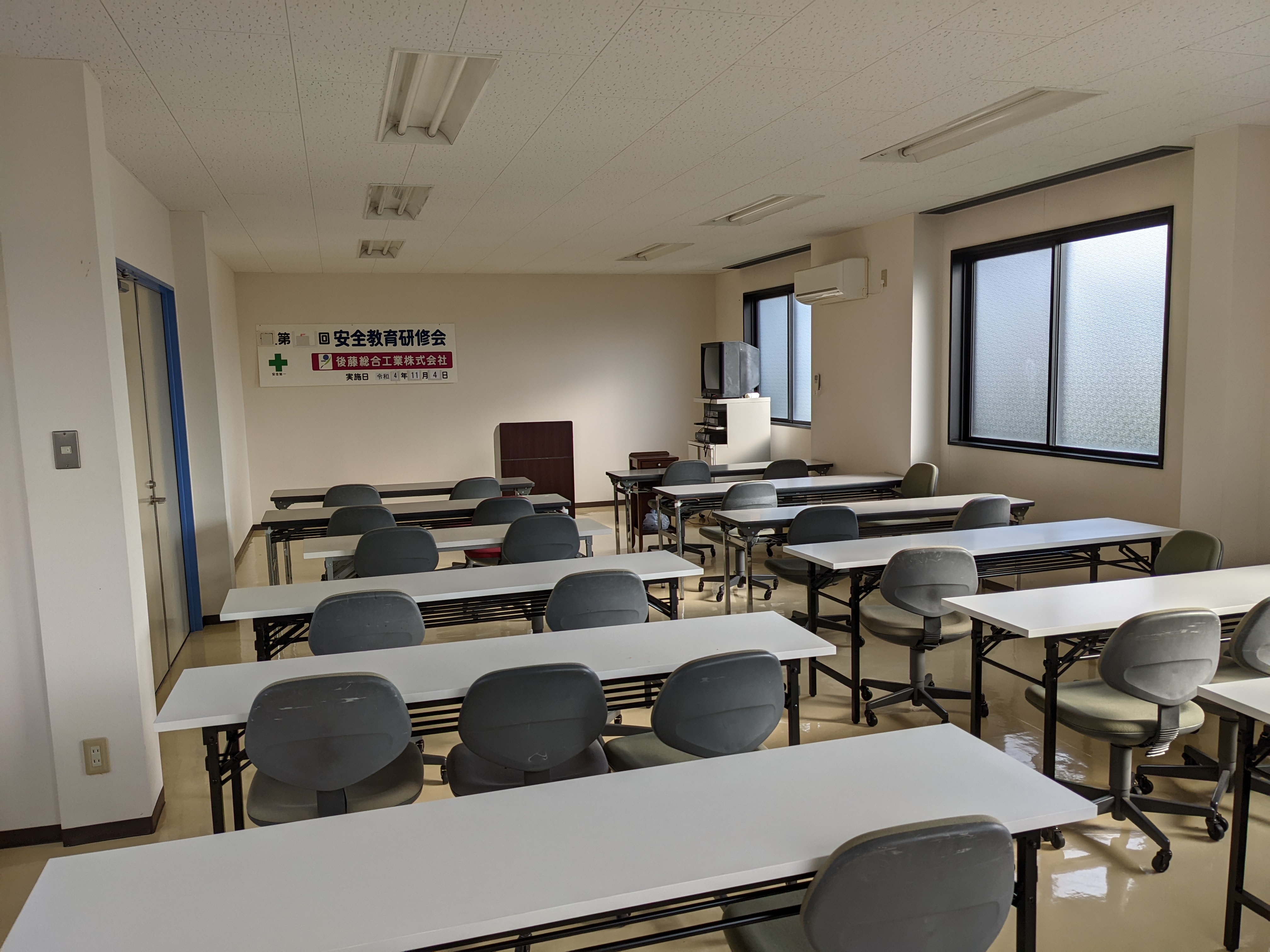 -普段弊社社員は現場に出ていて
会議室が空いています。地域の皆様にご活用頂けたらと思います。＜使用料＞無料　（机、椅子はあり　上履き、スリッパなどご持参ください）＜定　員＞　最大40名まで＜ご利用可能時間＞ＡＭ9時～11時　ＰＭ14時～16時までの弊社営業日
＜ご利用内容＞会議、研修、セミナー、講座、教室など
＜ご利用不可内容＞政治活動、宗教普及活動、勧誘、販売行為の伴うもの、火気使用など
＜予約方法＞氏名、連絡先、内容、希望日時、人数、持込物をメールまたはＦＡＸで申込
＜申込先＞後藤総合工業株式会社　〒879-7501大分市大字竹中2730　　担当  中村      　　　　　　　TEL　（097）597-1212　　FAX（097）597－3588　　E-mail　　h-nakamura＠gotosogo.com　　　　＜注意事項＞※使用１週間前までにご予約ください。担当から連絡があり次第予約完了。　　　　　　　　　　※会議室は3階にありエレベーターはありませんのでご了承ください。駐車場あり申込書FAX番号　（097）597－3588    お名前                                     団体名　　　　　　　　　　　　　　　　　　　連絡先　電話番号　　　　　　　　　　　　　　　　　　E-mail　　　　　　　　　　　　　希望日時　　　月　　日　　時～ 　時　内　　容　　　　　　　　　　　　　　　　　　 予定人数                                  持ち込み物　　　　　　　　　　　　　　　　　　　